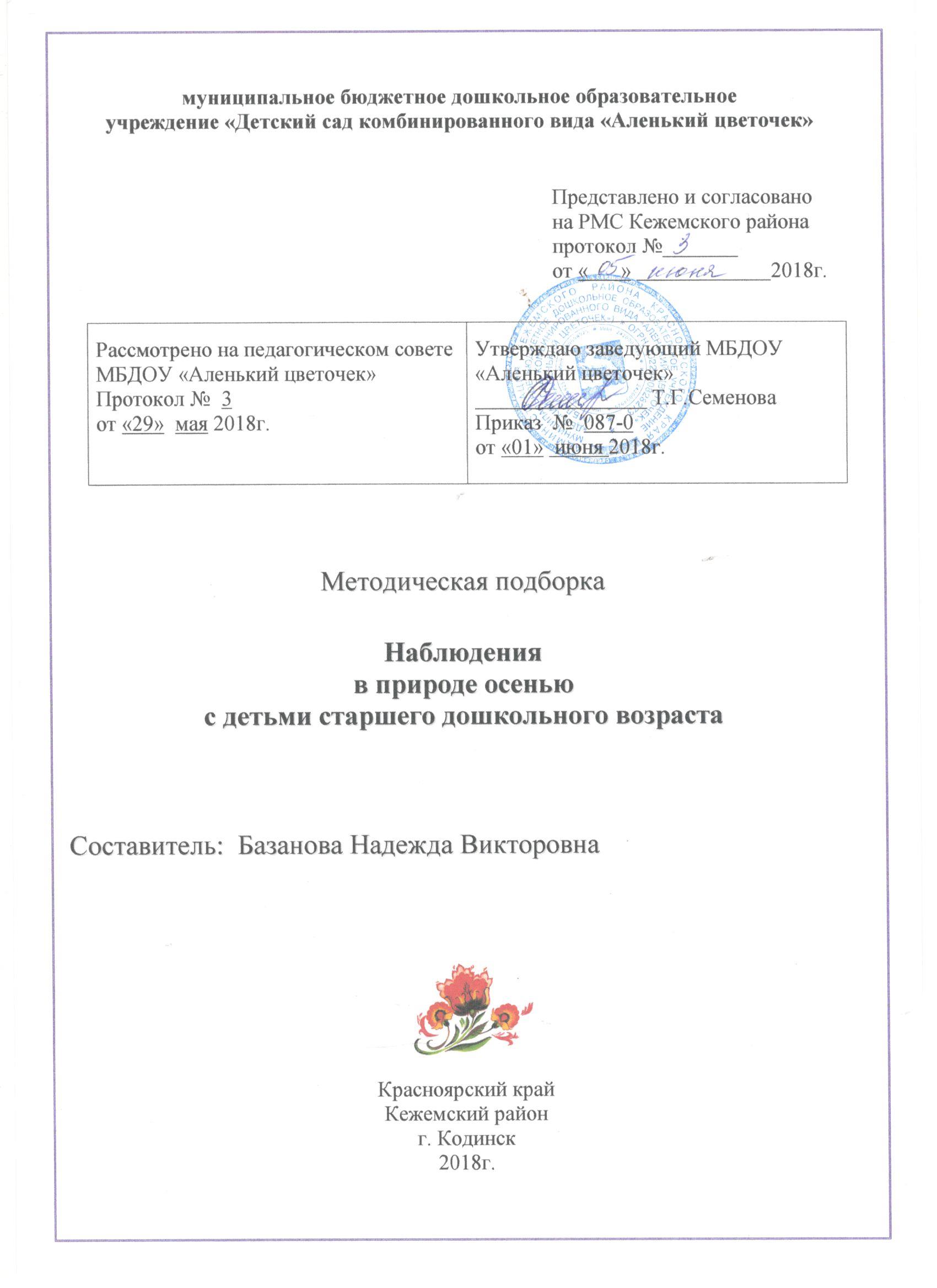 Содержание Пояснительная запискаУдивительный мир природы… Он встречает ребенка морем звуков, запахов, сотней загадок и тайн, заставляет смотреть, слушать, думать.В сердце каждого из нас с детства остаются нежные и щемящие воспоминания: узкая тропинка в лесу, пронизанном особым светом, наполненном звуками и запахами; тихий пруд с зелеными берегами и голубым отражением небес; золотистое поле пшеницы в знойный летний день; крошечный кузовок, доверху наполненный земляникой… А как мы любили прогулки в детском саду! За то, что на улице мы могли прыгать, бегать, изучать содержимое луж, следить за тем, как тают льдинки в теплых руках, как кричат вороны… Эти памятные картины согревают сердце во взрослой суетной жизни, соединяя тонкими невидимыми нитями с детством, где было так много света и красоты. Наряду с этим мы, сами того не подозревая, познавали мир во всей его красе, развивали и укрепляли физическое здоровье, наблюдали и делали выводы.Человек – часть природы, без взаимодействия с которой его жизнь не может быть полноценной. Благодаря природе развивающийся организм постепенно накапливает здоровье и силы. Мир природы и мир движений, объединяясь, становятся мощным средством разностороннего развития ребенка в условиях психологического комфорта. Прогулки доставляют детям большую радость, оставляя часто неизгладимый след в их сознании.Во всех группах детского сада для ознакомления детей с природой широко используются наблюдения во время прогулки. Воспитатель имеет возможность показать детям предметы и явления природы в естественных условиях, во всем их многообразии и взаимосвязях, формировать конкретные представления о животных, растениях, о сезонных явлениях, о труде человека, преобразующего природу; он вводит ребят в жизнь родной природы, учит их приглядываться, подмечать ее особенности. Это способствует воспитанию любознательности, наблюдательности, пытливости. На основе впечатлений, полученных в процессе наблюдений, воспитывают любовь к родной природе.В данном пособии представлен специально подобранный материал для проведения наблюдений во время прогулок с детьми старшего дошкольного возраста. В пособии представлены стихи, загадки, пословицы и поговорки для знакомства и/или заучивания детьми. Опора на художественное слово снимает психологическую напряженность, настраивает детей на доброжелательное отношение ко всему живому.Наблюдения в данном сборнике подобраны с учетом климатических условий и природного окружения нашего региона. Практическая значимость данного пособия состоит в возможности его использования педагогами ДОУ и родителями. А так же может быть модифицировано для детей другой возрастной категории. Вопросы, задания, возможность исследовать окружающий мир, представленные в пособии, помогут ребенку научиться думать, запоминать, сравнивать, сопоставлять, искать причинно-следственные связи, делать выводы, развивать воображение. Воспитают неравнодушного гражданина своей страны, сопереживающего всему живому и любящего родную природу.Сентябрь1-я неделя:Наблюдение за солнцем. Есть ли солнце? Греет ли оно? Изменилась ли наша одежда, в связи с чем? Почему солнце стало хуже греть? (солнце поднимается поздно, наша планета осенью и зимой находится дальше от солнца, солнечные лучи как бы скользят по ее поверхности, поэтому солнце греет хуже, только в полдень становится теплее).«Кончается лето, кончается лето,А солнце не греет, а прячется где-то».Наблюдение за цветами на клумбах. Как выглядит клумба сейчас? Какие растения остались? Какие еще цветут, какие отцвели? Что появилось на месте цветка? Рассмотреть семена ноготков, астр (собрать их).«Мой сад с каждым днем увядает,Помят он, поломан и пуст.Хоть пышно еще доцветаетНастурции огненный куст».Наблюдение за насекомыми. Каких насекомых можно увидеть на улице? Каких уже не стало, почему? Куда подевались насекомые, как они зимуют? (летом большинство насекомых усиленно питаются, чтобы пережить зиму; осенью становится холодно, большинство насекомых прячется в трухлявых пнях, забирается под кору деревьев, в расщелины камней, укрывается в земле – в лесной подстилке).«Не птица, а летает,С хоботом, а не слон,
Никто не приучает,
А на нас садится» (муха).Наблюдение за работой дворника. Расспросить, какие работы выполняют родители, знакомые на дачных участках ранней осенью. Чем могут помочь дети? Предложить желающим прибрать на участке: вынести крупный мусор, собрать сухую траву, листья, упавшие веточки деревьев.«Дети! Надобно трудиться,Не бегите от труда;Ах, от праздности родитсяМного горя и стыда.Дети! Дети! Не ленитесь!Труд всегда приносит плод:Будешь смолоду трудиться –Встретишь старость без забот».Наблюдение за изменением листвы на деревьях. Как выглядят осенью деревья? Какими стали листья на березе и рябине? Сравнить их по форме, размеру, окраске. Почему листья пожелтели, покраснели? (летом листья деревьев зеленые из-за содержащегося в них хлорофилла, который преобразует углекислый газ и воду в питательные вещества для дерева. Но кроме хлорофилла листья содержат и другие пигменты. Осенью зеленый хлорофилл отступает, и становятся видны другие цвета – желтый, красный, оранжевый…).«Листочек желтый как огонек –Вот и пришел к нам осенний денек.Пришел с подарками, с красными и яркими,Все, что созрело, вдруг покраснело.Листья, наверно, тоже поспели,Вот посмотрите, как пожелтели!».2-я неделя:Наблюдение за травой. Как выглядят газоны? Какими они были летом? Какой цвет у травы, какова она на ощупь? Почему изменилась? (осенью начинает холодать, к хлорофиллу перестают поступать необходимые вещества, он пропадает, вместе с ним и зеленый цвет – проявляется желтый).«Вянет и желтеет травка на лугах,Только зеленеет озимь на полях».Эксперимент с различными веществами. В одну баночку набрать глины, в другую – песку, в третью – землю. Наливать в баночки по очереди воду, размешать, понаблюдать (глина долго не оседает, вода мутная; песок осел быстро, вода практически прозрачная, в баночке с огородной землей видны корешки, остатки растений). «Меня бьют, колотят, ворочают, режут,Я все терплю и всем добром плачу» (земля).Прогулка в уголок леса. Какие растения росли летом? Какой стала трава, есть ли цветы? Попросить детей назвать знакомые деревья и кустарники.«Лес, точно терем расписной,Лиловый, золотой, багряный,Веселой, пестрою стенойСтоит над светлою поляной».Наблюдение за дождем. Какое сейчас небо? Какие облака, тучи, быстро или медленно плывут над землей? Какой идет дождь, каким был летом? Какое настроение навевает погода?«Ног нет, а идет, Глаз нет, а слезы льет.А как придет, да как расплачется,
Быстро все под крышу прячутся».Наблюдение за почвой после дождя. Вязнут ли ноги? Остаются ли следы на земле? Пройти по песку, по земле – в каком случае стала грязной подошва обуви, почему? (почва, тем более глинистая, плохо пропускает воду, долго остается мокрой, оттого и прилипает к обуви. Песок, напротив, воду пропускает хорошо, высыхает быстро – обувь остается более чистой). «Два брата – арапа,Ростом по колено.Везде с нами гуляют,Наши ноги защищают» (сапоги)3-я неделя:Наблюдение за листопадом. Обратить внимание на разноцветную листву на разных деревьях, на  то, что листьев на ветках стало меньше, почему? (осенью постепенно сокращается продолжительность светового дня, в результате уменьшается производство хлорофилла, с помощью которого растение поглощает солнечные свет и превращает его в питательные для себя вещества. Чтобы уменьшить свою потребность в питательных веществах, противостоять холоду и засухе, избавиться от накопленных вредных веществ, деревья осенью сбрасывают листву). Полюбоваться красотой явления.«Утром в воздухе повисЗолотой парашютистИ поплыл к дороге.Приземлился лист, горит,Словно детям говорит:- Осень на пороге».2. Наблюдение за цветами на клумбах. Какими клумбы были летом, как изменились в начале осени? Какими стали теперь? Цветут ли еще цветы? Остались ли семена на месте цветов, где они сейчас? Почему так изменился цветник? (объяснить детям, что многие семена упали в землю, весной семена многолетних растений прорастут, дадут жизнь новым цветам).«Осень наступила, высохли цветы,И глядят уныло голые кусты..».Эксперимент: в ветреную погоду постоять на открытом месте и за верандой. Везде ли дует ветер? С одинаковой ли силой, от чего это зависит? «Бежал по тропке луговой –Кивали маки головой,
Бежал по речке голубой –Речка сделалась рябой».Наблюдение за рябиной. Что это за кустарник? Как он называется? Чем полезна ягода, какие птицы ею лакомятся осенью? Что из этой ягоды можно приготовить? «В красном платьице девица, Вышла с осенью проститься. Осень проводила, Платье снять забыла, И на красные узоры Первый снег ложится».«В сентябре одна ягода, да и та рябина горькая».Рассматривание различных зданий. Обратить внимание на этажность, расположение окон, балконов, дверей. Рассказать о том, что все дома расположены на определенных улицах, у каждого дома есть свой номер.«Много соседей рядом живут,
А никогда не видятся» (окна).«Кто в дом не идет,
Меня за руку берет» (дверь).4-я неделя:Наблюдение за птицами. Какие птицы прилетают сейчас на участок детского сада? Почему не видно трясогузок, не слышно голосов кукушек? Как называются птицы, которые остались  осенью с нами?«Сел воробышек на ветку,Против нашего окна:- Одолжи-ка мне, соседка,Горстку крошек и зерна!- Да, конечно, подкрепляйсяВ ужин, завтрак и обед…Угощайся, не стесняйся,Рада я тебе, сосед!Наблюдение за погодой. Холодно или нет? Пасмурно или ясно? Какое небо, солнце? Есть ли осадки? Отметить, что тучи темные, низко висят над землей. Почему они так нависают, такие тяжелые, чем наполнены?«Солнце прячется во мгле, стали тучи ближе,Темные, горбатые, толстые, мохнатые –Стали тучи ближе».Наблюдение за проезжающим транспортом. Вспомнить названия, уточнить части и детали машин, цвет. Понаблюдать и рассказать о работе транспорта по уборке дороги, улиц. «Железный слон толкал отвал,Бугры на площади ровнял» (бульдозер).Прогулка в уголок леса, рассматривание хвойных деревьев. Назвать части деревьев, как выглядит хвоя, ствол, как расположены ветви. Какое хвойное дерево каждый год сбрасывает хвою осенью? Почему остальные хвойные деревья могут зимовать, не сбрасывая ее? (хвоя обладает маленькой площадью поверхности, покрыта тонкой восковой пленкой, что способствует удержанию влаги в растении, которой им хватает до наступления весны. Всё же хвойные деревья за несколько лет полностью обновляют свою хвою, избавляясь, таким образом, от накопленных ненужных веществ в иголках).«Вроде сосен, вроде елок,А зимою без иголок» (лиственница).«Преколючие наряды.Кто же им, скажите, рады?Платья из иголокУ колючих… (елок)».Наблюдение за одеждой детей, взрослых. Что мы надевали на улицу летом? Как изменилась одежда сейчас, почему? Вспомнить и назвать части и детали одежды, цвет.«Пять чуланов – одна дверь» (перчатки).«Днем обручем, ночью змеей» ( пояс).Октябрь1-я неделя:Наблюдение за листьями на земле. Все ли листья опали с веток деревьев, с каких деревьев эти листья? Много ли их на земле, какого они цвета? С чем можно сравнить разноцветные листья? Походить по ним, послушать, как они шуршат. Составить букет из осенних листьев.«Утром мы во двор идеи,
Листья сыплются дождем,
Под ногами шелестятИ летят, летят, летят…».Наблюдение с веранды за дождем. Крупный или мелкий? Моросит или льет как из ведра? (сравнить с летним). Продолжительный или короткий, холодный или теплый? Что нам помогает спрятаться от дождя? «Туча небо кроет, солнце не блестит,Ветер в поле воет, дождик моросит».Эксперимент: скорость и дальность пущенного самолетика. Пустить бумажный самолетик по ветру и против ветра, в какую сторону лучше и дальше летит? Что этому помогает, препятствует?«Без рук, без ногПод окном стучится,В избу просится» (ветер). Наблюдение за семенами хвойных растений. Подобрать и рассмотреть шишки сосны и ели. Сравнить их форму, размеры. Отогнуть чешуйки шишек – рассмотреть семена. Принести шишки в группу, понаблюдать, как по мере созревания шишки раскрываются и семена высыпаются.«В темный лес дремучийЗаглянула осень,
Сколько свежих шишекУ зеленых сосен!».Прогулка к перекрестку. Понаблюдать за проезжающим транспортом, пешеходами, работой светофора. Вспомнить правила дорожного движения, правила поведения у проезжей части. «Здесь не катится автобус,Здесь трамваи не пройдут,Здесь спокойно пешеходыВдоль по улице идут.Для машин и для трамваяПуть-дорога есть другая» (тротуар).2-я неделя:Наблюдение за собакой. Понаблюдать за повадками, поведением. Рассказать о строении, частях тела, окрасе. Вспомнить, чем питается, какую пользу приносит, чем помогает человеку.             Объяснить смысл пословицы: «Собака – друг человека».Наблюдения за растениями. Рассмотреть растения на участке и на территории детского сада. Какие растения можно увидеть, как они изменились по сравнению с летом, каких растений уже нет, почему? Рассказать о дикорастущих растениях, их значимости для всего живого. Вспомнить правила:- не ломать ветки деревьев и кустарников;- не рвать дикорастущие растения, иначе они могут исчезнуть;- не ловить насекомых;- строго соблюдать правила пожарной безопасности в лесу.Рассматривание строения - здания детского сада - рассказать о фундаменте, рассмотреть стены, окна, двери, крышу. Обратить внимание на количество этажей, на вывеску с адресом д/с. Целый день так да тук -Раздается громкий стук.Строим дом, дом большой.И с крылечком, и с трубойБудут жить в доме томЗайка с мишкой и слономЭксперимент: выявление свойств воздуха. Попросить детей посмотреть вдаль, вдохнуть осенний воздух. Потихоньку выпускать струю воздуха из воздушного шара, подставить под нее руку (воздух окружает нас повсюду, он невидимый, прозрачный; его нельзя увидеть, но его можно почувствовать, например, когда дует ветер, ветер – это движение воздуха).«Через нос проходит в грудьИ обратный держит путь.Он невидимый, и все жеБез него мы жить не можем».Наблюдение за инеем. Рассмотреть белый налет на траве – иней. Откуда он взялся, почему появился? Во что превратился иней, когда пригрело солнце? (воздух при разной температуре содержит разное количество молекул воды. Если температура воздуха ночью низкая, вода превращается в лед - кристаллизуется - образуется иней, изморозь).«И не снег, и не лед,А серебром деревья уберет».3-я неделя:Наблюдение за замерзанием луж. Что произошло с лужами, чем они покрыты? Крепкий ли лед? Почему говорят: «Осень студит воду?». Что происходит с ледком в полдень?«Он холодный и блестит,Стукнешь – сразу захрустит.Из воды свой род берет,Ну, конечно, это…(лед)».Наблюдение за продуктовой машиной в детском саду. Что это за машина? Назвать ее части на внешний вид? Кто на ней работает? Какой груз возят? Кто и как выгружает продукты? Какие продукты и для чего нужны в детском саду?Жили-были сто ребят,Все ходили в детский сад,Все садились за обед,Все съедали сто котлет.Наблюдение за первым снегом. Обратить внимание детей на изменения на улице – все стало белым, чистым, ярким. Воздух свеж и морозен. Поймать и рассмотреть с помощью увеличительного стекла снежинку, отметить количество лучиков, обратить внимание на ее легкость, хрупкость, невесомость.«Белая, узорная звездочка-малютка,Ты слети мне на руку, посиди минутку.Покружилась звездочка в воздухе немножко,Села и растаяла на моей ладошке».Эксперимент: выявление свойств снега. Рассмотреть снег на свету - он искрится, блестит. Подбросить его вверх, похлопать по нему - снег разлетается хлопьями, он легкий, пушистый, мягкий. Попробовать слепить из него комок, фигурки - снег пластичный, легко скрепляется. Потрогать рукой без перчатки - снег холодный, в теплой руке тает.«Какой снежок, какой снежок,Какой снежок хороший!Покрыт лужок, покрыт лужок,Покрыт лужок порошей».Наблюдение за зимующими птицами. Вспомнить названия, уточнить изменения в жизни зимующих птиц осенью. Рассказать, как трудно стало птицам добывать себе корм. Уточнить у детей, кто может помочь птицам пережить холода, можем ли это делать мы, каким образом? Рассказать о том, какой корм нужен зимующим птицам. «Сколько шума и возни,Споров: кто здесь первый!Воробьишку покорми -Не смотри, что серый.«Чив» да «чив», скок да скок -И от кошки наутек!»4-я неделя:Наблюдение за собакой. Перечислить домашних животных, рассказать о том, как человек помогает им пережить зиму. Обратить внимание на шерсть животного, она стала теплой, густой, почему? Вспомнить, как человек ухаживает за собакой, чем ее кормит.«Мой мохнатый милый зверьЛяжет тихо у дивана,Лапы вытянув вперед,Ждет, когда же его «мама»С кухни кушать позовет.Глазки, милая мордашка,Щеки плюшевые, нос.Он такой очаровашка –Мой родной любимый пес!».Прогулка по городу. Обратить внимание детей на ряды домов вдоль улиц, на проезжую часть, пешеходные переходы, дорожные знаки. Какие знаки знакомы детям, о чем они предупреждают (что запрещают)? Вспомнить правила дорожного движения. «Затихают все моторы!И внимательны шоферы,Если знаки говорят:- Близко школа, детский сад! (знак: осторожно, дети).Наблюдение за деревьями и кустарниками. Рассмотреть тополь и акацию, выявить сходства и различия в строении. Рассказать, как меняется их жизнь в разные сезоны. Обратить внимание детей на то, что снег служит растениям одеялом, поэтому необходимо подбрасывать его к корням деревьев и кустарников.«Есть матери с чудными замашками:Швыряют детей вверх тормашками» (семена акации).«Много рук, а нога одна» (дерево).Наблюдение за ветром. Есть или нет ветер? Какой он? Как можно определить силу, направление ветра? (флажок, рука, платок, вертушка, деревья…). Показать, с какой стороны дует северный ветер, с какой - южный.«Ветер, ветер, ты могуч,Ты гоняешь стаи туч,Ты волнуешь сине море,Всюду веешь на просторе».Рассматривание обуви детей, прохожих. Изменилась ли наша обувь по сравнению с летом, почему? Что мы обуваем? Как свойства и качества материалов, используемые при изготовлении демисезонной обуви, помогает нашим ногам оставаться сухими и не мерзнуть? «Всюду, всюду мы вдвоем неразлучные идем.Мы гуляем по лугам, по зеленым берегам,Вниз по лестнице сбегаем, вдоль по улице шагаем.Но чуть вечер - на порог – остаемся мы без ног.А безногим, вот беда, ни туда и ни сюда.- Что ж, полезем под кровать, будем там тихонько спать,А когда вернутся ноги – вновь поскачем по дороге».Ноябрь1-я неделя:Наблюдение за снегопадом. Посмотреть, как медленно и красиво падает снег. Посмотреть, хорошо ли просматриваются вдали дома и деревья? Прямо падают снежинки или кружатся? Какими стали дома, деревья, другие объекты? Объяснить смысл пословиц:«Снег холодный, а от стужи укрывает».«Зима без снега – лето без хлеба».«Как ни мойся – белее снега не будешь».Наблюдения после снегопада. Рассмотреть, каким стал участок, близлежащие дворы, здания, постройки на участках сада. Почему уже  не тает снег? Полюбоваться красотой снежного покрова. Подобрать эпитеты (элемент речи, придающий ей бОльшую выразительность, эмоциональность, напр.: чистое поле, снежное серебро, сказочный лес…).«Одеяло белоеНе руками сделано,Не ткалось и не кроилось –С неба на землю свалилось» (снег).Эксперимент. Предложить детям раскопать глубокий сугроб там, где летом росли травы. Что мы видим под снегом? (маленькие зеленые растения с прижатыми к земле листьями, слабые, тонкие). Порассуждать, почему растения под снегом остались зелеными? (снег защищает почву, не давая ей охлаждаться, не позволяя промерзать корням растений).«Я под снегом сплю зимой,Появляюсь к вам весной,Солнышко меня пригреет,
Я проснусь, позеленею.Там, где снег лежал едва,Потянулась вверх… (трава)».Наблюдение за следами на снегу. Рассмотреть следы на снегу. Были ли животные, прилетали ли птицы на участок? Обратить внимание на рисунок следа собаки, вороны, воробья… Рассмотреть и сравнить следы детей.«Много маленьких следочков. Кто-то наследил.Может заяц белый ночью из кусточков приходил?Может рыжая лисица? Ей, голодной, не сидится.Не лисята и не зайчик, а один хороший мальчикПо дорожке проходил и немножко наследил».Рассматривание цвета и плотности коры деревьев. Как выглядят береза и тополь, и как сосна и ель? Обратить внимание на то, как хорошо просматриваются разные объекты сквозь деревья (как было летом?), почему? Почему они не промерзают, что их защищает? (все лето деревья откладывают под кожицей ствола и веток особую ткань – пробковую. Она не пропускает из дерева ни воду, ни воздух. Чем старше дерево, тем толще пробковый слой, поэтому старые деревья легче переносят холод).«Чародейкою-зимою околдован лес, стоит,И под снежной бахромою, неподвижною, немою,Чудной жизнью он блестит».2-я неделя:Наблюдение за играми малышей. Посмотреть, в какие игры играют, дружно или ссорятся? Спросить, помнят ли ребята эти игры, хотят ли поиграть вместе с малышами? В конце прогулки предложить вместе с ними убрать игрушки, инвентарь для прогулок… Побеседовать с ребятами о дружбе, взаимопомощи. Попросить объяснить смысл пословиц:«Не имей сто рублей, а имей сто друзей».«Где дружбой дорожат, там враги задрожат».«Беда не так страшна, когда есть друзья».Прогулка в уголок леса. Обратить внимание детей на сезонные изменения в лесу. В лесу тишина, светло, белым-бело, нет насекомых, не видно травы и т.д. Попросить детей назвать и показать знакомые деревья. Предложить детям придумать и загадать друг другу загадки-описания о деревьях.Наблюдение за работой дворника. Рассмотреть инструменты и орудия труда, его трудовые действия. Перед уходом в группу обратить внимание ребят на результат труда дворника, на значимость его работы. Побуждать детей к желанию поддерживать чистоту и порядок на своем участке для прогулок. «Кто такие дворники, знает детвора.Подметают улицы с самого утра.Мусор убирают, снег зимой счищают,Песок посыпают и лед разбивают».Наблюдение за птицами. Уточнить у детей, каких птиц в это время года можно встретить во дворе сада, в городе? Как они себя ведут, где чаще всего обитают? Почему не слышно их веселого щебетанья? Понаблюдать за их поведением, повадками.«Непоседа пестрая,Птица длиннохвостая,Птица говорливая,Самая болтливая» (сорока).Наблюдение за птицами у кормушки. Обратить внимание на то, какие птицы прилетают к кормушке, как называются все эти птицы? Какие птицы сразу же садятся на кормушку, а какие позже, немного подождав на ближних деревьях и кустарниках? Рассказать, чем мы кормим птиц, кто из них какой корм любит?«Холодно стало в лесу.Птицы замерзли ужасно.Я им поесть принесуХлеба и зернышек разных.И соберутся ониРадостно здесь на опушке,И будут прыгать все дниОколо нашей кормушки».3-я неделя:Прогулка по улицам города (знакомство с учреждениями города). Обратить внимание детей на некоторые учреждения города – магазины, аптеку, почтовое отделение. Узнать у детей, как они называются, для чего предназначены? Заходили ли с родителями, зачем? Закрепить названия профессий людей, работающих в данных учреждениях.«Как велика моя земля,Как широки просторы!Озера, реки и поля,Леса и степь, и горы.И поезд по стране моейК границе от границы
Не меньше, чем за десять дней –И то едва домчится».Наблюдение за тенями. Сравнить тени разных объектов, какие длиннее, какие короче, почему? Понаблюдать в течение дня за тенью одного объекта – как она меняется, от чего это зависит?«Мету, мету – не вымету,Несу, несу – не вынесу.Стемнеет – сама уйдет».Самостоятельное наблюдение детей за погодой. По окончании прогулки расспросить об их наблюдениях: о наличии, направлении и скорости ветра; о солнце, какое оно поздней осенью; об изменениях в погоде утром и днем и т.д. Вспомнить названия осенних месяцев, напомнить, что ноябрь – последний из них. «Я рисую желтый круг, мало палочек вокруг»  (солнце осенью).«Большой подсолнух в небе, цветет он много лет.Цветет зимой и летом, а семечек все нет»  (солнце).Наблюдение за проезжающим транспортом. Попросить детей назвать транспорт, части и детали машин, цвет. Вспомнить виды транспорта, его назначение, назвать профессии людей на различном транспорте.«Умело он ведет машину –Ведь за рулем не первый год!Слегка шуршат тугие шины,Он нас по городу везет» (водитель).Наблюдение за одеждой детей, прохожих. Беседа о том, как изменилась одежда по сравнению с ранней осенью, почему? Что надевают на улицу люди? Каким должен быть материал для пошива одежды, предназначенной для холодного времени года?«Оно из шерсти иль из драпа,Из меха воротник богатый,А чтобы вы не заболели,Согреет вас от злой метели» (пальто).4-я неделя:Эксперимент. Вынести кусочки хлеба. Один закопать поглубже в снег, другой положить на снег сверху, перед уходом в детский сад сравнить оба кусочка (из-под снега хлеб мягче, тот, который лежал на поверхности - застыл, подсох, почему?). Предложить детям оставить его до следующего дня, убедиться в опыте. Затем хлеб разломить, положить в кормушку птицам. Объяснить с детьми смысл пословиц:«Хлеб – батюшка, вода – матушка».«Хлеб да вода – богатырская еда».«Хлеба ни куска – и в горле тоска».Наблюдение за уменьшением светового дня. Обращать внимание детей в разное время суток на то, как сейчас поздно светает и рано темнеет. Попросить порассуждать, хорошо это или нет, почему? (в группе показать с помощью лампы и глобуса, от чего зависит это явление).«Друг за дружкой чередойМирно ходят брат с сестрой.Братец будит весь народ,А сестра наоборот –Спать немедленно зовет» (день и ночь).Наблюдение за головными уборами прохожих, детей соседнего участка. Попросить назвать головные уборы, их части, детали украшений. Сравнить головные уборы взрослых и детей, мальчиков и девочек, чем отличаются? Рассказать о материале, из которого изготовлены. Вместе с детьми объяснить поговорки:     «По Сеньке и шапка» (какой человек, такой  и головной убор. У аккуратного человека и шапка красивая, у неряхи - шапка мятая,неказистая).     «На воре шапка горит» (какими-то поступками вор, обманщик…выдает себя).     «Дело в шляпе» (когда сделал, закончил какое-либо дело).Наблюдение за прилетающими на участок птицами. Рассмотреть ворону и воробья. Сравнить размеры птиц, цвет их оперенья, их способ передвижения, рассказать, чем любят лакомиться. Предложить детям придумать предложения с союзом «а» об этих птицах (ворона – крупная, а воробей мелкий, ворона ходит, а воробей прыгает по земле и т.д.).Наблюдения за объектами природы и предметами рукотворного мира. Уточнить у детей разницу, умение классифицировать такие объекты. «Ветерок-пастушокЗатрубил в свой рожок.Собрались овечкиУ небесной речки» (облака).«Нелегко иногда забираться туда,Но легко и приятно Прокатиться обратно» (горка).Художественное слово:Снег искрится, снег кружится,Вдруг мне это только снится.Что же стало вдруг со мной?Я, как будто бы герой,Крепость снежную своюЗащищаю в злом бою!Все удары отражаю.Всех снежками закидаю!Ну, а кто вползет в дыру,Снегом быстренько натру! (А.С. Пушкин)Список литература.1. Лучич М.В. Детям о природе. - Москва, 1989.2. Николаева С.Н. Любовь к природе воспитываем с детства. - Москва, 2002.3. Лаптева Г.В. Развивающие прогулки для детей 5-6 лет. Программа для детского сада и не только. – Санкт-Петербург, 2011.1.Пояснительная записка22. Наблюдения в сентябре 43.Наблюдения в октябре114.Наблюдения в ноябре175Список литературы26